	   Sunday, December 29, 2013	   Monday, December 30, 2013	   Tuesday, December 31, 2013	   Wednesday, January 1, 2014	   Thursday, January 2, 2014	   Friday, January 3, 2014	   Saturday, January 4, 20146:00AMHome Shopping  Shopping program.6:30AMHome Shopping  Shopping program.7:00AMHome Shopping  Shopping program.7:30AMLeading The Way: 25th Anniversary TV Special    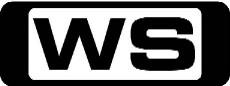 Religious program.PG 8:00AMDavid Jeremiah: A Different Kind of Journey Religious ProgramPG 8:30AMHome Shopping  Shopping program.9:00AMHome Shopping  Shopping program.9:30AMCoastal Kitchen: Great Yarmouth (R)    Kiwi masterchef Chris Coubrough travels along the east coast of Britain, cooking up a feast with fresh, local ingredients.G10:00AM7TWO Sunday Movie: Nell (R) (1994)    In a remote woodland cabin, a small town doctor discovers Nell - a beautiful young hermit woman with many secrets. Starring JODIE FOSTER, LAIM NEESON, NATASHA RICHARDSON, RICHARD LIBERTINI and NICK SEARCY.PG  (A,S,L,N)12:30PM2014 Brisbane International - Day 1    **LIVE**Seven Sport’s coverage of the Brisbane International 2014 features a feast of tennis talent on the courts at the Queensland Tennis Centre.5:00PMAustralia's Best Houses (R)    Join author and host Gary Takle on quest to discover what really makes a house work. This week, explore a luxury house on the Sunshine Coast and a home with it's own airport and hanger.PG5:30PMSpecial: Megastructures: Eco Ark    Take a look at the EcoARK pavilion, a megastructure that is turning Taiwan's trash into a treasure.G6:30PMSeconds From Disaster: Meltdown In Chernobyl (R)    A routine test at a nuclear power plant goes wrong and results in 6 tonnes of radioactive fuel being ejected into the sky rising 1km into the air like an eruption.PG7:30PMThe Border: Desert Breakdown (R)    Officers try to prevent a wanted man from slipping across the border, before they uncover a shocking cartel smuggling strategy and break a port of entry seizure record.PG8:30PMEscape To The Country: Yorkshire (R)    **DOUBLE EPISODE**Tonight, Aled Jones heads to South Yorkshire in search for the ultimate equestrian pad for a feisty couple from Sheffield. With a huge budget, they are looking for a character house with that elusive wow factor.G9:30PMEscape To The Country: Herefordshire (R)    **DOUBLE EPISODE**Tonight, Denise Nurse helps a couple of ex-property developers who want to leave Hazlemere in Surrey, and head for the hills of Herefordshire.G10:30PMHomes Under The Hammer    The real-life drama of an auction and following the planning and building works which could transform buyers' property into a dream home.G11:45PMRevenge: Sacrifice (R) 'CC'    Despite threats against them, the Graysons put on a bold showing at their annual Labour Day bash. Meanwhile, Jack and Amanda sail off on their honeymoon but the seas prove to be deadly. Starring EMILY VANCAMP, MADELEINE STOWE, HENRY CZERNY, JOSH BOWMAN and NICK WECHSLER.M  (V,S)12:45AMCoastal Kitchen: Great Yarmouth (R)    Kiwi masterchef Chris Coubrough travels along the east coast of Britain, cooking up a feast with fresh, local ingredients.G1:15AMMedical Rookies (R) 'CC'    Rookie surgeon, Mary, operates on a trauma patient critically injured when a tree falls on his car. Hosted by JENNIFER KEYTE.PG  (A)1:45AM7TWO Late Movie: Step Lively (R) (B&W) (1944)    Frank Sinatra stars in this comical musical about a producer, who after many financial hurdles, finally lands in the big time. Starring GLORIA DE HAVEN, WALTER SLEZAK, GEORGE MURPHY, ADOLPHE MENJOU and EUGENE PALLETTE.G4:00AMThe World Around Us: Heroes Of The Amazon (R)  Capturing the essence of the Amazon, with it's legendary wild jungles and superb array of wildlife.G5:00AMLeyland Brothers World (R)  Today Mike and Mal journey to Peru for a five-day trek around some of the highest mountains in the world.G6:00AMHome Shopping  Shopping program.6:30AMHome Shopping  Home Shopping7:00AMNaked City: Susquehanna 4-7598 (R)  A woman answers her phone and overhears someone being murdered but the police are sceptical of her claim. Starring HARRY BELLAVER, JOHN MCINTIRE, JAMES FRANCISCUS, SUZANNE STORRS and FRANK CAMPANELLA.PG7:30AMLab Rats (R) 'CC'    Science has never been so exciting, funny or messy! Lab Rats Challenge is a fast and furious science-based game show for kids.C8:00AMPipsqueaks: Everyday Wear & Shells As Homes 'CC'    Follow the adventures of four furry creatures called the Pipsqueaks, who live in a huge adventure playground. They sing, dance, laugh and learn.P8:30AMDesigning Women: The Big Circle (R)  Julia finds a way of coping with the death of her good friend when she agrees to look after the unruly child of Julia's clients. Starring DIXIE CARTER, DELTA BURKE, ANNIE POTTS, JEAN SMART and MESHACH TAYLOR.PG9:00AMHome And Away - The Early Years (R) 'CC' Marilyn feels left out as Bobby and Greg play the 'newly-weds'. Nick changes the wedding plans leaving Lou in a vulnerable position. Starring RICHARD NORTON, NICOLLE DICKSON, ROSS NEWTON, BRUCE ROBERTS and EMILY SYMONS.G 9:30AMShortland Street    (R)Gabrielle gives Sean the cold shoulder. Staff give Tracey a hard time.PG10:00AMCoronation Street    (R)Danny schemes to cut Adam out of Mikes will and Frankie and Jamie have an awkward heart to heart.PG  (S,A)10:30AMNaked City: Show Me The Way To Go Home (R)  A man follows a pretty neighbour onto a bus after overhearing his mother and her fiancé plan to take him to Bellevue Mental Hospital for observation. Starring HORACE MCMAHON, PAUL BURKE, HARRY BELLAVER and NANCY MALONE.PG11:30AMMaigret: Maigret And The Minister (R) 'CC' A late night telephone call summons Maigret to the home of the Minister of Public Works. Starring MICHAEL GAMBON, BARBARA FLYNN, GEOFFREY HUTCHINGS, JACK GALLOWAY and JAMES LARKIN.PG 12:30PM2014 Brisbane International - Day 2    **LIVE**Seven Sport’s coverage of the Brisbane International 2014 features a feast of tennis talent on the courts at the Queensland Tennis Centre.6:00PMBargain Hunt: Lincoln 26 (R)    Which team will find a hidden gem and walk away today's daily winner?G7:00PMSeven News at 7 'CC'    Join Seven for the latest news and weather from around Australia and overseas.7:30PMMotorway Patrol (R) 'CC'  A frantic scramble after a BMW stops near the top of a bridge, police must discover what caused a serious late night crash and a broken truck axle brings rush hour mayhem.PG8:00PM2014 Brisbane International - Night 2    **LIVE**Seven Sport’s coverage of the Brisbane International 2014 features a feast of tennis talent on the courts at the Queensland Tennis Centre.11:30PMBetween The Lines: Lies & Damned Lies  A prostitute has been beaten up by police officers and the assault has been witnessed by an elderly civilian who will not let his complaint drop.M  (S,N,A)12:30AMDesigning Women: The Big Circle (R)  Julia finds a way of coping with the death of her good friend when she agrees to look after the unruly child of Julia's clients. Starring DIXIE CARTER, DELTA BURKE, ANNIE POTTS, JEAN SMART and MESHACH TAYLOR.PG1:00AMNaked City: Show Me The Way To Go Home (R)  A man follows a pretty neighbour onto a bus after overhearing his mother and her fiance plan to take him to Bellevue Mental Hospital for observation. Starring HORACE MCMAHON, PAUL BURKE, HARRY BELLAVER and NANCY MALONE.PG2:00AMBeautiful Homes And Great Estates: La Villa Serena (R)    Visit La Villa Serena, a grand residence located in the heart of Beverly Hills and discover how this entertainer's paradise exudes the feeling of the Golden Age of Hollywood.G2:30AM7TWO Late Movie: The Falcon And The Co-Eds (R) (B&W) (1943)    There's a slew of sinister suspects when murder strikes at a girls' school. Debonair trouble-shooter, the Falcon, is called in to investigate. Starring TOM CONWAY, RITA CORDAY, JEAN BROOKS, AMELITA WARD and ISABEL JEWELL.PG  (V,A)4:00AMThe World Around Us: Heartbeat Of The Coral Coast - Part 1 (R)  An entertaining and unique look at the fascinating Queensland coast from Brisbane to Port Douglas with Tony Gordon and Darren McDonald.G5:00AMLeyland Brothers World (R)  Mike and Mal visit the 'Wild North West' - the Kimberley region of Western Australia.G6:00AMHome Shopping  Shopping program.6:30AMHome Shopping  Home Shopping7:00AMNaked City: And A Merry Christmas To The Force On Patrol (R)  Muldoon and Halloran hunt down a liquor store robber on Christmas Eve. Starring HARRY BELLAVER, JOHN MCINTIRE, JAMES FRANCISCUS, SUZANNE STORRS and FRANK SUTTON.PG7:30AMLab Rats (R) 'CC'    Science has never been so exciting, funny or messy! Lab Rats Challenge is a fast and furious science-based game show for kids.C8:00AMPipsqueaks: Sleepy Animals & Animal Sounds 'CC'    Follow the adventures of four furry creatures called the Pipsqueaks, who live in a huge adventure playground. They sing, dance, laugh and learn.P8:30AMDesigning Women: Friends And Husbands (R)  Charlene is thrilled when Bill comes home from the Mideast, but she discovers that his return means a lot of readjustment. Starring DIXIE CARTER, DELTA BURKE, ANNIE POTTS, JEAN SMART and MESHACH TAYLOR.PG9:00AMHome And Away - The Early Years (R) 'CC' Fisher uncovers Simon's plan to help out his mate. The friendship between Damian and Shane causes trouble at home. Starring RICHARD NORTON, ALISTAIR MACDOUGALL and DIETER BRUMMER.G 9:30AMShortland Street    (R)Chris has mixed feelings about Rachel working in Wellington. Things get stormy between TK and Raomate.PG10:00AMCoronation Street    (R)Mike tells Danny he is going to change his will. Kevin is horrified at the pills effect on Rosie. Dev registers the twin's birth.PG10:30AMNaked City: The Hot Minerva (R)  Gangsters have to make alternate plans after the wealthy man for whom they stole a statue dies before they get their money. Starring HORACE MCMAHON, PAUL BURKE, HARRY BELLAVER and NANCY MALONE.PG11:30AMMaigret: Maigret And The Hotel Majestic (R) 'CC' Maigret investigates why a woman's body is discovered in the basement of a hotel. Starring MICHAEL GAMBON, BARBARA FLYNN, GEOFFREY HUTCHINGS, JACK GALLOWAY and JAMES LARKIN.PG 12:30PM2014 Brisbane International - Day 3    **LIVE**Seven Sport’s coverage of the Brisbane International 2014 features a feast of tennis talent on the courts at the Queensland Tennis Centre.6:00PMBargain Hunt: York 15 (R)    With two-hundred pounds to spend at the antiques fair, which team will find themselves a bargain and the largest profit?G7:00PMSeven News at 7 'CC'    Join Seven for the latest news and weather from around Australia and overseas.7:30PMMotorway Patrol (R) 'CC'  Danger looms when a man leaves his van in the middle of the harbour bridge, two bizarre nights with a double decker bus and a missing number plate sparks off a really bad day for one driver.PG8:00PM2014 Brisbane International - Night 3    **LIVE**Seven Sport’s coverage of the Brisbane International 2014 features a feast of tennis talent on the courts at the Queensland Tennis Centre.11:30PMRevenge: Retribution (R) 'CC'    Still reeling from the devastation on The Amanda, Emily's commitment to justice and revenge is stronger than ever, while the Hamptons mourn the loss of one of their own. Starring EMILY VANCAMP, MADELEINE STOWE, HENRY CZERNY, JOSH BOWMAN and NICK WECHSLER.M12:30AMDesigning Women: Friends And Husbands (R)  Charlene is thrilled when Bill comes home from the Mideast, but she discovers that his return means a lot of readjustment. Starring DIXIE CARTER, DELTA BURKE, ANNIE POTTS, JEAN SMART and MESHACH TAYLOR.PG1:00AMNaked City: The Hot Minerva (R)  Gangsters have to make alternate plans after the wealthy man for whom they stole a statue dies before they get their money. Starring HORACE MCMAHON, PAUL BURKE, HARRY BELLAVER and NANCY MALONE.PG2:00AMBeautiful Homes And Great Estates: Gores Estate (R)    Take an exclusive tour of the Gores Estate, a lavish Beverly Hills home nestled in a lovely hillside retreat.G2:30AM7TWO Late Movie: The Falcon In Hollywood (R) (B&W) (1944)    The Falcon discovers a murdered Hollywood movie star's body. Starring TOM CONWAY, RITA CORDAY, BARBARA HALE, VEDA ANN BORG and JOHN ABBOTT.PG  (V)4:00AMThe World Around Us: Heartbeat Of The Coral Coast - Part 2 (R)  An entertaining and unique look at the fascinating Queensland coast from Brisbane to Port Douglas with Tony Gordon and Darren McDonald.G5:00AMLeyland Brothers World (R)  Mike and Mal visit Moree and the famous mud rally, before heading to Queensland to take a look at the dying art of bullock team driving.G6:00AMHome Shopping  Shopping program.6:30AMHome Shopping  Home Shopping7:00AMSea Princesses: Shark Love / The Twins (R) 'CC'    Imagine swimming like a fish, playing with whales or living in an underwater palace. Join the Sea Princesses for fun and adventures!C7:30AMLab Rats (R) 'CC'    Science has never been so exciting, funny or messy! Lab Rats Challenge is a fast and furious science-based game show for kids.C8:00AMToybox: It's Puppy Play (R) 'CC'    Watch the toys come alive when we open the lid to a fantasy world full of fun, music, learning and adventure!P8:30AMAmerica's Court With Judge Ross: Bitter Ski Trip & What's With These Cookies (R)    A man sues his ex-girlfriend for the repayment of a ski trip. Then, a Grandmother sues her granddaughter for serving pot laced cookies.PG  (D)9:00AMHome And Away - The Early Years (R) 'CC' Someone plays an expensive prank on Mr Fisher. Sophie's new baby creates havoc in the Ross household. Starring RICHARD NORTON, NORMAN COBURN and ALISTAIR MACDOUGALL.G 9:30AMShortland Street    (R)A fast-paced medical drama that centres around the lives and loves of the staff and their patients.PG  (D)10:00AMCoronation Street    (R)Rosie gears up to go on the pill. Danny steps into his role as Mike's heir. Sunita's independence alienates Dev further.PG10:30AMNaked City: Requiem For A Sunday Afternoon (R)  A middle-aged man tries to overlook the unfaithfulness of his young wife to keep a promise he made to a dying friend. Starring HORACE MCMAHON, PAUL BURKE, HARRY BELLAVER and NANCY MALONE.PG11:30AMRoute 66: One Tiger To A Hill  An Oregon fisherman struggling with a trauma from his past makes a brutal, unprovoked attack on Tod. Starring MARTIN MILNER, GEORGE MAHARIS and SIGNE HASSO.PG12:30PM2014 Brisbane International - Day 4    **LIVE**Seven Sport’s coverage of the Brisbane International 2014 features a feast of tennis talent on the courts at the Queensland Tennis Centre.6:00PMBargain Hunt: Wetherby 29 (R)    Two teams compete to make the most profit when they buy antiques at a fair which are later sold at an auction.G7:00PMSeven News at 7 'CC'    Join Seven for the latest news, sport and weather from around Australia and overseas.7:30PMMotorway Patrol (R) 'CC'  A freak car crash sparks off several others, police uncover a case of lying to the cops and a man is caught with no lights and a dodgy licence.PG8:00PM2014 Brisbane International - Night 4    **LIVE**Seven Sport’s coverage of the Brisbane International 2014 features a feast of tennis talent on the courts at the Queensland Tennis Centre.11:30PMHomes Under The Hammer    The real-life drama of an auction and following the planning and building works which could transform buyers' property into a dream home.G12:45AMAmerica's Court With Judge Ross: Bitter Ski Trip & What's With These Cookies (R)    A man sues his ex-girlfriend for the repayment of a ski trip. Then, a Grandmother sues her granddaughter for serving pot laced cookies.PG  (D)1:10AMNaked City: Requiem For A Sunday Afternoon (R)  A middle-aged man tries to overlook the unfaithfulness of his young wife to keep a promise he made to a dying friend. Starring HORACE MCMAHON, PAUL BURKE, HARRY BELLAVER and NANCY MALONE.PG2:00AMRoute 66: One Tiger To A Hill  (R)An Oregon fisherman struggling with a trauma from his past makes a brutal, unprovoked attack on Tod. Starring MARTIN MILNER, GEORGE MAHARIS and SIGNE HASSO.PG3:00AMThe World Around Us: Sailing The Greek Islands (R)  The voyage of four Australians and a Greek skipper in a 38 foot yacht, beginning their journey in Aegina and ending in the beautiful Hydra.G4:00AMThe World Around Us: In The Footsteps Of The Pharaohs (R)  Take a journey through Egypt, visiting remainders of the country's prolific ancient civilisation.G5:00AMLeyland Brothers World (R)  Mike and Mal take a flight in a glider from Perth to a beach at Port Kembla.G6:00AMHome Shopping  Shopping program.6:30AMHome Shopping  Home Shopping7:00AMSea Princesses: The Treasure / The Giant Starfish (R) 'CC'    Imagine swimming like a fish, playing with whales or living in an underwater palace. Join the Sea Princesses for fun and adventures!C7:30AMLab Rats (R) 'CC'    Science has never been so exciting, funny or messy! Lab Rats Challenge is a fast and furious science-based game show for kids.C8:00AMToybox: Ship Shape (R) 'CC'    Watch the toys come alive when we open the lid to a fantasy world full of fun, music, learning and adventure!P8:30AMAmerica's Court With Judge Ross: My Husband Ran Off With The Nanny & Give Me Back The Boobs (R)    A woman sues her nanny for alienation of affection. Then, a man sues his ex-girlfriend for the money he loaned for her to receive a breast enlargement.PG  (S,A)9:00AMHome And Away - The Early Years (R) 'CC' Damian admits to an act of vandalism. Sophie feels left out as Pippa takes over the mothering duties. Starring DEBRA LAWRANCE, RICHARD NORTON and ALISTAIR MACDOUGALL.G 9:30AMShortland Street    (R)A fast-paced medical drama that centres around the lives and loves of the staff and their patients.PG  (V)10:00AMCoronation Street    (R)Danny and Leanne test drive the high life. Jason's jealousy ignites Sarah's insecurities. Sunita lets Dev finally hold the babies.PG10:30AMNaked City: Ooftus Goofus (R)  After a blazing argument with his shrewish wife, George Bick puts on a suit of armour, hails a cab to a boxing match, and climbs into the ring announcing that he's carrying a bomb. Starring HORACE MCMAHON, PAUL BURKE, HARRY BELLAVER, NANCY MALONE and MICKEY ROONEY.PG11:30AMRoute 66: Journey To Nineveh  A man who believes he is a jinx proves himself when his brother is wrongly arrested. Starring MARTIN MILNER, GEORGE MAHARIS and JOHN ASTIN.PG12:30PM2014 Brisbane International - Day 5    **LIVE**Seven Sport’s coverage of the Brisbane International 2014 features a feast of tennis talent on the courts at the Queensland Tennis Centre.6:00PMBargain Hunt: Builth Wells 18 (R)    Two teams are each given two-hundred pounds and have to find a bargain at an antiques fair to later sell at an auction for a profit.G7:00PMSeven News at 7 'CC'    Join Seven for the latest news, sport and weather from around Australia and overseas.7:30PMMotorway Patrol (R) 'CC'  A wheel flies off a boat trailer and sparks off a search for drugs, a miraculous survival after a car cuts off a truck and an expensive way for a new immigrant to learn the local road rules.PG8:00PM2014 Brisbane International - Night 5    **LIVE**Seven Sport’s coverage of the Brisbane International 2014 features a feast of tennis talent on the courts at the Queensland Tennis Centre.11:30PMBargain Hunt: Builth Wells 18 (R)    Two teams are each given two-hundred pounds and have to find a bargain at an antiques fair to later sell at an auction for a profit.G12:30AMAmerica's Court With Judge Ross: My Husband Ran Off With The Nanny & Give Me Back The Boobs (R)    A woman sues her nanny for alienation of affection. Then, a man sues his ex-girlfriend for the money he loaned for her to receive a breast enlargement.PG  (S,A)1:00AMNaked City: Ooftus Goofus (R)  After a blazing argument with his shrewish wife, George Bick puts on a suit of armour, hails a cab to a boxing match, and climbs into the ring announcing that he's carrying a bomb. Starring HORACE MCMAHON, PAUL BURKE, HARRY BELLAVER, NANCY MALONE and MICKEY ROONEY.PG2:00AMRoute 66: Journey To Nineveh  (R)A man who believes he is a jinx proves himself when his brother is wrongly arrested. Starring MARTIN MILNER, GEORGE MAHARIS and JOHN ASTIN.PG3:00AMHarry's Practice (R) 'CC'  Join Dr Harry Cooper and Dr Katrina Warren for everything you need to know about animals.G3:30AMThe World Around Us: Nature's Gentleman (R)  A look at the life of David Fleay, a naturalist who has dedicated his life to the preservation of and research into Australia's wildlife.G4:30AMLeyland Brothers World (R)  The Leylands journey into the country surrounding Cameron's Corner, where New South Wales, Queensland and South Australia meet.G5:30AMHome Shopping  Home Shopping6:00AMHome Shopping  Shopping program.6:30AMHome Shopping  Home Shopping7:00AMSea Princesses: Magic / Seaweed Potion (R) 'CC'    Imagine swimming like a fish, playing with whales or living in an underwater palace. Join the Sea Princesses for fun and adventures!C7:30AMLab Rats (R) 'CC'    Science has never been so exciting, funny or messy! Lab Rats Challenge is a fast and furious science-based game show for kids.C8:00AMToybox: Flamenco Fever (R) 'CC'    Watch the toys come alive when we open the lid to a fantasy world full of fun, music, learning and adventure!P8:30AMAmerica's Court With Judge Ross: My Sister's ID & Daycare Nightmare (R)    A woman sues her sister for not paying up on a speeding ticket. Then, another woman sues her son's daycare centre.PG9:00AMHome And Away - The Early Years (R) 'CC' Pippa and Sophie come to an agreement. Marilyn becomes involved in Lou's love triangle. Starring DEBRA LAWRANCE, RICHARD NORTON, EMILY SYMONS and ALISTAIR MACDOUGALL.G 9:30AMShortland Street    (R)A fast-paced medical drama that centres around the lives and loves of the staff and their patients.PG10:00AMCoronation Street    (R)Jason sees Violet as his future and makes a shock proposal. David's fury leaves its mark on Phil. Ed makes a confession to Emily.PG10:30AMNaked City: Bridge Party (R)  The president of a railroad, his lawyer and traffic manager anger a retired mailman whose land they covet. Starring HORACE MCMAHON, PAUL BURKE, HARRY BELLAVER and NANCY MALONE.PG11:30AMRoute 66: Man Out Of Time  An aging former gangster hires Tod and Buz when he feels that a person from his past is trying to kill him. Starring MARTIN MILNER and GEORGE MAHARIS.PG12:30PM2014 Brisbane International - Day 6    **LIVE**Seven Sport’s coverage of the Brisbane International 2014 features a feast of tennis talent on the courts at the Queensland Tennis Centre.6:00PMBargain Hunt: Peterborough 10 (R)    Two teams challenge each other scouring an antiques fair for items to sell at auction. Which team will make the largest profit?G7:00PMSeven News at 7 'CC'    Join Seven for the latest news, sport and weather from around Australia and overseas.7:30PMMotorway Patrol (R) 'CC'  An un-licenced driver's caught on a dodgy scooter, emergency services scramble when a car flips in rush hour traffic and a slow learner gets rumbled when his car stops for a rest.PG8:00PM2014 Brisbane International - Night 6    **LIVE**Seven Sport’s coverage of the Brisbane International 2014 features a feast of tennis talent on the courts at the Queensland Tennis Centre.11:30PMBargain Hunt: Peterborough 10 (R)    Two teams challenge each other scouring an antiques fair for items to sell at auction. Which team will make the largest profit?G12:30AMAmerica's Court With Judge Ross: My Sister's ID & Daycare Nightmare (R)    A woman sues her sister for not paying up on a speeding ticket. Then, another woman sues her son's daycare centre.PG1:00AMNaked City: Bridge Party (R)  The president of a railroad, his lawyer and traffic manager anger a retired mailman whose land they covet. Starring HORACE MCMAHON, PAUL BURKE, HARRY BELLAVER and NANCY MALONE.PG2:00AMRoute 66: Man Out Of Time  (R)An aging former gangster hires Tod and Buz when he feels that a person from his past is trying to kill him. Starring MARTIN MILNER and GEORGE MAHARIS.PG3:00AMHarry's Practice (R) 'CC'  Join DR. HARRY COOPER and DR. KATRINA WARREN for everything you need to know about animals.G3:30AMThe World Around Us: Outback O'Bourke (R)  Explore the land beyond Bourke, the edge of the great unknown for most Australians.G4:30AMLeyland Brothers World (R)  Mike and Mal journey down the full length of the Colo River. They experience shooting rapids and see some fascinating wildlife.G5:30AMHome Shopping  Home Shopping6:00AMHome Shopping  Shopping program.6:30AMHome Shopping  Shopping program.7:00AMSaturday Disney 'CC'    Great fun and entertainment including your favourite Disney shows including Phineas & Ferb, Austin & Ally and Zeke & Luther. Hosted by CANDICE DIXON, NATHAN MORGAN and TEIGAN NASH.G9:00AMGood Luck Charlie: Appy Days (R) 'CC'   Teddy and Ivy use a 'fake phone call' app to convince their mothers that the other one gave permission for the girls to go to a party. Starring BRIDGIT MENDLER, LEIGH-ALLYN BAKER, BRADLEY STEVEN PERRY, ERIC ALLAN KRAMER and JASON DOLLEY.G 9:30AMWizards Of Waverly Place: Wizard's vs. Asteroid (R) 'CC'    After reports there is an asteroid heading toward Earth, the Russo's plan to escape through the Wizard portal to safety. Starring SELENA GOMEZ, DAVID HENRIE, JAKE T  AUSTIN, JENNIFER STONE and MARIA CANALS-BARRERA.G10:00AMHome Shopping  Shopping program.10:30AMHome Shopping  Shopping program.11:00AMGreenfingers    (R)A lifestyle program celebrating gardening, outdoor living and food. Get all the latest tips, information and facts about gardening.G11:30AMOut Of The Blue: Limestone Coast    (R)The Michaels explore the fishing grounds of the Limesone Coast and cook up locally farmed trout and barramundi.G12:00PMGreat South East  (R)Explore leisure and recreation in South East Queensland.G12:30PMCreek To Coast   (R)  Queensland's ultimate outdoor adventure show, featuring the very latest in camping, cruising, fishing and four-wheel-driving. Hosted by Scott Hillier.G1:00PMQueensland Weekender 'CC'    (R)Dean Miller and his team cover the length and breadth of Queensland with great suggestions for weekends, short breaks and holidays.G1:30PMSydney Weekender 'CC'    (R)Mel explores the flora and fauna of Dorrigo, Mike checks out the Bilpin Fruit Bowl where you can adopt a tree while Darren samples a couple of places that are perfect for taking a visitor to Sydney.G2:00PM2014 Brisbane International - Day 7    **LIVE**Seven Sport's coverage of the Brisbane International 2014 features a feast of tennis talent on the courts at the Queensland Tennis Centre.6:30PMCoastwatch (R) 'CC'    An odd collection of seafood turns up at a fisheries checkpoint, Police answer a mayday call at Great Barrier Island and two men have a major abalone problem.PG7:00PMSCU: Serious Crash Unit: Te Hana (R) 'CC'  North of Auckland on a Sunday afternoon, two family holidays have ended in tragedy. The Rodney District SCU attend a fatal smash with one driver airlifted to hospital and nine others injured.PG7:30PMMotorway Patrol (R) 'CC'  It's bad news for a driver with a truck of loose rubbish, a lost wheel gives a motorist an early morning shock and a foolish driver gets a crash course in common sense.PG8:00PM2014 Brisbane International - Night 7    **LIVE**Seven Sport’s coverage of the Brisbane International 2014 features a feast of tennis talent on the courts at the Queensland Tennis Centre.11:30PM7TWO Late Movie: Envy (R) (2004)  Fuelled by a drifter, Tim's jealousy of his best friend Nick's idiotic yet successful scheme sends him on a mission to take him down. Starring BEN STILLER, JACK BLACK, RACHEL WEISZ, CHRISTOPHER WALKEN and AMY POEHLER.M  (L,A)1:30AM7TWO Late Movie: The Falcon In Mexico (R) (B&W) (1944)    A manhunt for a dangerous killer takes Falcon to Mexico for the solution. Starring TOM CONWAY, RITA CORDAY, NESTOR PAIVA, MONA MARIS and MARTHA MACVICAR (VICKERS).PG  (V)3:00AMThe World Around Us: Sea Snakes Of Marion Reef (R)  Ben Cropp leads an expedition to meet and study sea snakes learning about their unique daily movements and behaviour.G4:00AMThe World Around Us: Paradises Of The Pacific (R)  Greg Grainger depicts the wide diversity of cultures that flourish in the South Pacific.G5:00AMLeyland Brothers World (R)  Mike and Mal visit the world's largest Ibis rookery, then head to the Hawkesbury River to see the famous Bridge to Bridge classic.G